О временном ограничении движениятранспортных средств на время проведениядетско-родительского праздника «Штурмуемзвездные высоты», посвященного 60-летиюполета в космос В.В.Терешковой 	В соответствии с федеральными законами от 6 октября 2003 г.                           № 131-ФЗ «Об общих принципах организации местного самоуправления в Российской Федерации», от 10 декабря 1995 г. №196-ФЗ «О безопасности дорожного движения», от 8 ноября 2007 г. №257-ФЗ «Об автомобильных дорогах и о дорожной деятельности в Российской Федерации и о внесении изменений в отдельные законодательные акты Российской Федерации», Постановлением Правительства Ярославской области от  25 марта 2016 г.                 № 307-п «Об утверждении Порядка осуществления временного ограничения (прекращения) движения транспортных средств по автомобильным дорогам регионального, межмуниципального и местного значения, находящимся на территории Ярославской области», в целях обеспечения безопасности дорожного движения при проведении детско-родительского праздника «Штурмуем звездные высоты», посвященного 60-летию полета в космос     В.В. Терешковой,  Администрация Тутаевского муниципального районаПОСТАНОВЛЯЕТ:1. Временно ограничить движение транспортных средств                     16 июня 2023 года с 17:00 часов до 20:00 часов в городе Тутаеве на время проведения детско-родительского праздника «Штурмуем звездные высоты», посвященного 60-летию полета в космос В.В. Терешковой, путем блокирования участка дорожной сети дублера проспекта 50-летия Победы (напротив дома 25а) грузовыми или большегрузными автомобилями и установками временных дорожных знаков 3.2 (движение запрещено).2.Муниципальному бюджетному учреждению «Управление комплексного содержания территории Тутаевского муниципального района» (Дегтярев И.А.) организовать:2.1.Установку соответствующих дорожных знаков и иных технических средств организации дорожного движения (включая выставление грузовых или большегрузных автомобилей по периметру подъездов на территорию проведения мероприятия, указанную в п.1 настоящего Постановления) в целях обеспечения ограничения движения и недопущения въезда в места массового скопления людей во время проведения детско-родительского праздника «Штурмуем звездные высоты», посвященного 60-летию полета в космос В.В. Терешковой.2.2. Согласование с ОГИБДД МО МВД России «Тутаевский»   введения временного ограничения транспортных средств и взаимодействие по обеспечению контроля за соблюдением требований соответствующих дорожных знаков и иных технических средств организации дорожного движения в соответствии с п.1 настоящего Постановления.Управлению культуры и молодежной политики Администрации ТМР (Никанорова М.В.) обеспечить согласование:3.1. С МО МВД России «Тутаевский» организации общественного порядка на время проведения детско-родительского праздника «Штурмуем звездные высоты», посвященного 60-летию полета в космос В.В. Терешковой в соответствии с п.1 настоящего Постановления.3.2. ГБУЗ Ярославской области «Тутаевская ЦРБ» организации дежурства бригады скорой медицинской помощи на время проведения детско-родительского праздника «Штурмуем звездные высоты», посвященного 60-летию полета в космос В.В. Терешковой, в соответствии с п.1 настоящего Постановления.Опубликовать настоящее Постановление на официальном сайте Администрации Тутаевского муниципального района.Контроль за исполнением настоящего постановления возложить на заместителя Главы Администрации ТМР по социальным вопросам Иванову Ольгу Николаевну.Настоящее постановление вступает в силу со дня его подписания.Глава Тутаевскогомуниципального района                                                                    О.В. Низова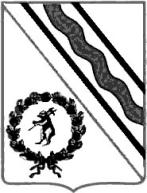 Администрация Тутаевского муниципального районаПОСТАНОВЛЕНИЕот  14.06.2023  № 470-пг. Тутаев